Teacher led Represent, write the multiplication and write the addition.4 x 3 4 x 3 = 123 + 3 + 3 + 3 = 12 2 x 3 2 x 3 = 63 + 3 = 6Draw the arrays, write the multiplication and addition for each of these 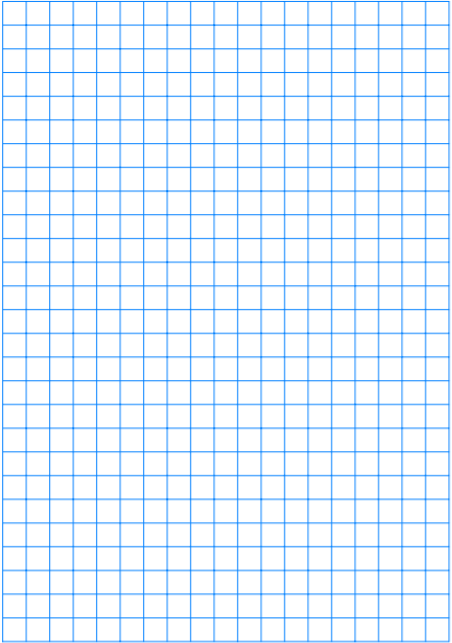 Lockdown Lockdown Lockdown Lockdown Subject/sMaths Maths Maths Learning Objective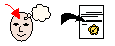 Multiply by 3Multiply by 3Multiply by 3SA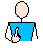 TA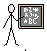 Success Criteria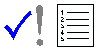 I can represent groups of 3 Success CriteriaI can write the multiplication sentence  Success CriteriaI can write the addition sentence Support      Independent               Adult Support (       )      Independent               Adult Support (       )      Independent               Adult Support (       )Pre- task:   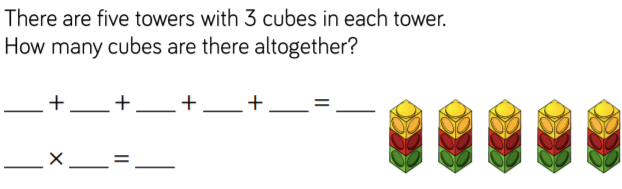 Pre- task:   Pre- task:   Pre- task:   